ПРОТОКОЛ № _____Доп. Вр.                    в пользу                                           Серия 11-метровых                    в пользу                                            Подпись судьи : _____________________ /_________________________ /ПредупрежденияУдаленияПредставитель принимающей команды: ______________________ / _____________________ Представитель команды гостей: _____________________ / _________________________ Замечания по проведению игры ______________________________________________________________________________________________________________________________________________________________________________________________________________________________________________________________________________________________________________________________________________________________________________________________________________________________________________________________________________________________________________________________Травматические случаи (минута, команда, фамилия, имя, номер, характер повреждения, причины, предварительный диагноз, оказанная помощь): _________________________________________________________________________________________________________________________________________________________________________________________________________________________________________________________________________________________________________________________________________________________________________________________________________________________________________Подпись судьи:   _____________________ / _________________________Представитель команды: ______    __________________  подпись: ___________________    (Фамилия, И.О.)Представитель команды: _________    _____________ __ подпись: ______________________                                                             (Фамилия, И.О.)Лист травматических случаевТравматические случаи (минута, команда, фамилия, имя, номер, характер повреждения, причины, предварительный диагноз, оказанная помощь)_______________________________________________________________________________________________________________________________________________________________________________________________________________________________________________________________________________________________________________________________________________________________________________________________________________________________________________________________________________________________________________________________________________________________________________________________________________________________________________________________________________________________________________________________________________________________________________________________________________________________________________________________________________________________________________________________________________________________________________________________________________________________________________________________________________________________________________________________________________________________________________________________________________________________________________________________________________________________________________________________________________________________________________________________________________________________________________________________________________________________________________Подпись судьи : _________________________ /________________________/ 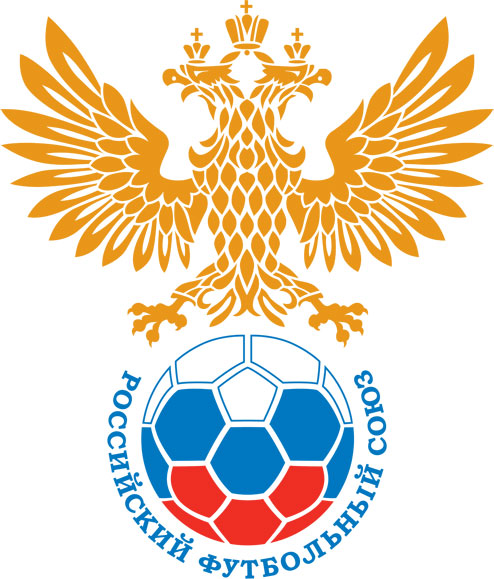 РОССИЙСКИЙ ФУТБОЛЬНЫЙ СОЮЗМАОО СФФ «Центр»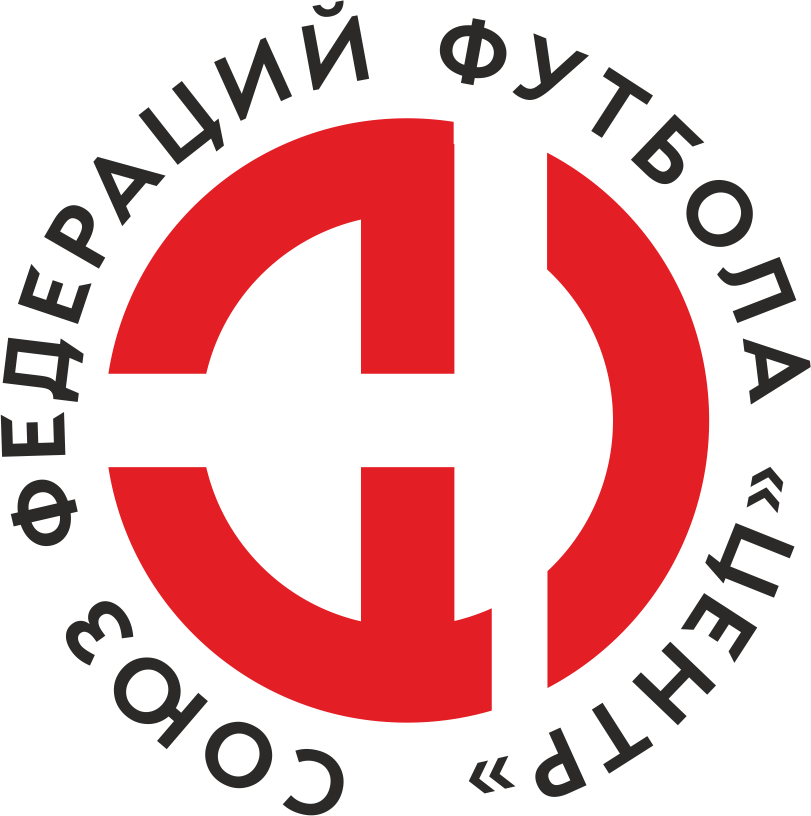    Первенство России по футболу среди команд III дивизиона, зона «Центр» _____ финала Кубка России по футболу среди команд III дивизиона, зона «Центр»Стадион «Старт» (Нововоронеж)Дата:29 мая 2021Атом (Нововоронеж)Атом (Нововоронеж)Атом (Нововоронеж)Атом (Нововоронеж)Авангард-М (Курск)Авангард-М (Курск)команда хозяевкоманда хозяевкоманда хозяевкоманда хозяевкоманда гостейкоманда гостейНачало:17:00Освещение:ЕстественноеЕстественноеКоличество зрителей:100Результат:5:0в пользуАтом (Нововоронеж)1 тайм:1:0в пользув пользу Атом (Нововоронеж)Судья:Прокопов Дмитрий  (Волгоград)кат.1 кат.1 помощник:Макеенков Артур (Брянск)кат.1 кат.2 помощник:Гавриленко Антон (Брянск)кат.2 кат.Резервный судья:Резервный судья:Кандаков Кирилл (Воронеж)кат.2 кат.Инспектор:Иванов Максим Владимирович (Белгород)Иванов Максим Владимирович (Белгород)Иванов Максим Владимирович (Белгород)Иванов Максим Владимирович (Белгород)Делегат:СчетИмя, фамилияКомандаМинута, на которой забит мячМинута, на которой забит мячМинута, на которой забит мячСчетИмя, фамилияКомандаС игрыС 11 метровАвтогол1:0Антон МамонтовАтом (Нововоронеж)152:0Максим НовиковАтом (Нововоронеж)483:0Дмитрий ЗабродинАтом (Нововоронеж)574:0Дмитрий ЛавлинскийАтом (Нововоронеж)765:0Денис УразовАтом (Нововоронеж)84Мин                 Имя, фамилия                          КомандаОснованиеРОССИЙСКИЙ ФУТБОЛЬНЫЙ СОЮЗМАОО СФФ «Центр»РОССИЙСКИЙ ФУТБОЛЬНЫЙ СОЮЗМАОО СФФ «Центр»РОССИЙСКИЙ ФУТБОЛЬНЫЙ СОЮЗМАОО СФФ «Центр»РОССИЙСКИЙ ФУТБОЛЬНЫЙ СОЮЗМАОО СФФ «Центр»РОССИЙСКИЙ ФУТБОЛЬНЫЙ СОЮЗМАОО СФФ «Центр»РОССИЙСКИЙ ФУТБОЛЬНЫЙ СОЮЗМАОО СФФ «Центр»Приложение к протоколу №Приложение к протоколу №Приложение к протоколу №Приложение к протоколу №Дата:29 мая 202129 мая 202129 мая 202129 мая 202129 мая 2021Команда:Команда:Атом (Нововоронеж)Атом (Нововоронеж)Атом (Нововоронеж)Атом (Нововоронеж)Атом (Нововоронеж)Атом (Нововоронеж)Игроки основного составаИгроки основного составаЦвет футболок: Синие       Цвет гетр: СиниеЦвет футболок: Синие       Цвет гетр: СиниеЦвет футболок: Синие       Цвет гетр: СиниеЦвет футболок: Синие       Цвет гетр: СиниеНЛ – нелюбительНЛОВ – нелюбитель,ограничение возраста НЛ – нелюбительНЛОВ – нелюбитель,ограничение возраста Номер игрокаЗаполняется печатными буквамиЗаполняется печатными буквамиЗаполняется печатными буквамиНЛ – нелюбительНЛОВ – нелюбитель,ограничение возраста НЛ – нелюбительНЛОВ – нелюбитель,ограничение возраста Номер игрокаИмя, фамилияИмя, фамилияИмя, фамилия1Михаил Алфимов Михаил Алфимов Михаил Алфимов 21Владимир Мезинов  Владимир Мезинов  Владимир Мезинов  85Дмитрий Лавлинский Дмитрий Лавлинский Дмитрий Лавлинский 36Ян Ильченко  Ян Ильченко  Ян Ильченко  17Денис Якунин  (к)Денис Якунин  (к)Денис Якунин  (к)57Иван Щербаков Иван Щербаков Иван Щербаков 19Дмитрий Сапельников Дмитрий Сапельников Дмитрий Сапельников 8Максим Новиков Максим Новиков Максим Новиков 28Дмитрий Забродин Дмитрий Забродин Дмитрий Забродин 24Антон Мамонтов Антон Мамонтов Антон Мамонтов 10Сергей Колпаков Сергей Колпаков Сергей Колпаков Запасные игроки Запасные игроки Запасные игроки Запасные игроки Запасные игроки Запасные игроки 16Дмитрий ДедовичДмитрий ДедовичДмитрий Дедович13Андрей СилкинАндрей СилкинАндрей Силкин98Дмитрий ДжариашвилиДмитрий ДжариашвилиДмитрий Джариашвили25Владислав ЖивоглазовВладислав ЖивоглазовВладислав Живоглазов14Владислав ЗакиркоВладислав ЗакиркоВладислав Закирко80Константин АзаровКонстантин АзаровКонстантин Азаров23Денис УразовДенис УразовДенис УразовТренерский состав и персонал Тренерский состав и персонал Фамилия, имя, отчествоФамилия, имя, отчествоДолжностьДолжностьТренерский состав и персонал Тренерский состав и персонал 1Сергей Сергеевич ПанинНачальник командыНачальник командыТренерский состав и персонал Тренерский состав и персонал 234567ЗаменаЗаменаВместоВместоВместоВышелВышелВышелВышелМинМинСудья: _________________________Судья: _________________________Судья: _________________________11Максим НовиковМаксим НовиковМаксим НовиковДмитрий ДжариашвилиДмитрий ДжариашвилиДмитрий ДжариашвилиДмитрий Джариашвили676722Владимир Мезинов Владимир Мезинов Владимир Мезинов Андрей СилкинАндрей СилкинАндрей СилкинАндрей Силкин7676Подпись Судьи: _________________Подпись Судьи: _________________Подпись Судьи: _________________33Дмитрий ЗабродинДмитрий ЗабродинДмитрий ЗабродинДенис УразовДенис УразовДенис УразовДенис Уразов8282Подпись Судьи: _________________Подпись Судьи: _________________Подпись Судьи: _________________44Михаил АлфимовМихаил АлфимовМихаил АлфимовДмитрий ДедовичДмитрий ДедовичДмитрий ДедовичДмитрий Дедович828255Денис Якунин Денис Якунин Денис Якунин Владислав ЗакиркоВладислав ЗакиркоВладислав ЗакиркоВладислав Закирко868666Сергей КолпаковСергей КолпаковСергей КолпаковВладислав ЖивоглазовВладислав ЖивоглазовВладислав ЖивоглазовВладислав Живоглазов878777        РОССИЙСКИЙ ФУТБОЛЬНЫЙ СОЮЗМАОО СФФ «Центр»        РОССИЙСКИЙ ФУТБОЛЬНЫЙ СОЮЗМАОО СФФ «Центр»        РОССИЙСКИЙ ФУТБОЛЬНЫЙ СОЮЗМАОО СФФ «Центр»        РОССИЙСКИЙ ФУТБОЛЬНЫЙ СОЮЗМАОО СФФ «Центр»        РОССИЙСКИЙ ФУТБОЛЬНЫЙ СОЮЗМАОО СФФ «Центр»        РОССИЙСКИЙ ФУТБОЛЬНЫЙ СОЮЗМАОО СФФ «Центр»        РОССИЙСКИЙ ФУТБОЛЬНЫЙ СОЮЗМАОО СФФ «Центр»        РОССИЙСКИЙ ФУТБОЛЬНЫЙ СОЮЗМАОО СФФ «Центр»        РОССИЙСКИЙ ФУТБОЛЬНЫЙ СОЮЗМАОО СФФ «Центр»Приложение к протоколу №Приложение к протоколу №Приложение к протоколу №Приложение к протоколу №Приложение к протоколу №Приложение к протоколу №Дата:Дата:29 мая 202129 мая 202129 мая 202129 мая 202129 мая 202129 мая 2021Команда:Команда:Команда:Авангард-М (Курск)Авангард-М (Курск)Авангард-М (Курск)Авангард-М (Курск)Авангард-М (Курск)Авангард-М (Курск)Авангард-М (Курск)Авангард-М (Курск)Авангард-М (Курск)Игроки основного составаИгроки основного составаЦвет футболок: Белые   Цвет гетр:  БелыеЦвет футболок: Белые   Цвет гетр:  БелыеЦвет футболок: Белые   Цвет гетр:  БелыеЦвет футболок: Белые   Цвет гетр:  БелыеНЛ – нелюбительНЛОВ – нелюбитель,ограничение возрастаНЛ – нелюбительНЛОВ – нелюбитель,ограничение возрастаНомер игрокаЗаполняется печатными буквамиЗаполняется печатными буквамиЗаполняется печатными буквамиНЛ – нелюбительНЛОВ – нелюбитель,ограничение возрастаНЛ – нелюбительНЛОВ – нелюбитель,ограничение возрастаНомер игрокаИмя, фамилияИмя, фамилияИмя, фамилия1Егор Скоробогатько Егор Скоробогатько Егор Скоробогатько 6Владислав Петрищев Владислав Петрищев Владислав Петрищев 10Илья Ободников Илья Ободников Илья Ободников 3Артем Самодайкин Артем Самодайкин Артем Самодайкин 20Игорь Гершун Игорь Гершун Игорь Гершун 18Александр Ермаков Александр Ермаков Александр Ермаков 97Максим Федюкин Максим Федюкин Максим Федюкин 86Андрей Матвеев Андрей Матвеев Андрей Матвеев 7Сайдун Мусаев Сайдун Мусаев Сайдун Мусаев 21Юрий Маханьков (к)Юрий Маханьков (к)Юрий Маханьков (к)77Иван Поздняков Иван Поздняков Иван Поздняков Запасные игроки Запасные игроки Запасные игроки Запасные игроки Запасные игроки Запасные игроки 30Павел ЗемсковПавел ЗемсковПавел Земсков71Никита ЖиронкинНикита ЖиронкинНикита Жиронкин46Владислав КуцВладислав КуцВладислав Куц14Ярослав ДорохинЯрослав ДорохинЯрослав Дорохин93Михаил ПетрищевМихаил ПетрищевМихаил Петрищев9Александр ХребтовАлександр ХребтовАлександр Хребтов4Даниил ВасильевДаниил ВасильевДаниил ВасильевТренерский состав и персонал Тренерский состав и персонал Фамилия, имя, отчествоФамилия, имя, отчествоДолжностьДолжностьТренерский состав и персонал Тренерский состав и персонал 1Сергей Александрович ШолоховГлавный тренерГлавный тренерТренерский состав и персонал Тренерский состав и персонал 2Игорь Олегович ГершунНачальник командыНачальник команды34567Замена Замена ВместоВместоВышелМинСудья : ______________________Судья : ______________________11Максим ФедюкинМаксим ФедюкинНикита Жиронкин622Александр ЕрмаковАлександр ЕрмаковВладислав Куц69Подпись Судьи : ______________Подпись Судьи : ______________Подпись Судьи : ______________33Сайдун МусаевСайдун МусаевМихаил Петрищев76Подпись Судьи : ______________Подпись Судьи : ______________Подпись Судьи : ______________44Иван ПоздняковИван ПоздняковАлександр Хребтов7855Юрий МаханьковЮрий МаханьковЯрослав Дорохин7866Егор СкоробогатькоЕгор СкоробогатькоПавел Земсков8277        РОССИЙСКИЙ ФУТБОЛЬНЫЙ СОЮЗМАОО СФФ «Центр»        РОССИЙСКИЙ ФУТБОЛЬНЫЙ СОЮЗМАОО СФФ «Центр»        РОССИЙСКИЙ ФУТБОЛЬНЫЙ СОЮЗМАОО СФФ «Центр»        РОССИЙСКИЙ ФУТБОЛЬНЫЙ СОЮЗМАОО СФФ «Центр»   Первенство России по футболу среди футбольных команд III дивизиона, зона «Центр» _____ финала Кубка России по футболу среди футбольных команд III дивизиона, зона «Центр»       Приложение к протоколу №Дата:29 мая 2021Атом (Нововоронеж)Авангард-М (Курск)команда хозяевкоманда гостей